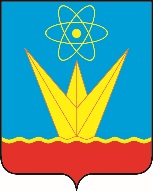 СОВЕТ ДЕПУТАТОВ ЗАТО ГОРОДА ЗЕЛЕНОГОРСКА  КРАСНОЯРСКОГО КРАЯПостоянная комиссия по бюджету, городскому хозяйству и перспективам развития городаул. Мира, д. 15,  г. Зеленогорск, Красноярский край, 663690Телефоны: (39169) 95-107, 95-142, e-mail: glava@admin.zelenogorsk.ruПовестка Дата: 29.09.2020Время: 14:30					                          Место: ул. Мира 15, кабинет 412* - время начала рассмотрения второго и последующих вопросов повестки указано ориентировочно, приглашенным и докладчикам по данным вопросам рекомендуется приходить на заседание комиссии заранее.Председатель постоянной комиссии   по бюджету, городскому хозяйству и перспективам развития города                                            		             В.В. Терентьев№п/пВремяВопросы повесткиДокладчикПриглашенные1234514:30О согласовании условий приватизации муниципального имуществаРуководитель Комитета по управлению имуществом Администрации ЗАТО г. ЗеленогорскаШмигидина Мария ГеннадьевнаПриглашенных определяет докладчик14:50*О безвозмездной передаче имущества из муниципальной собственности города Зеленогорска Красноярского края в федеральную собственностьРуководитель Комитета по управлению имуществом Администрации ЗАТО г. ЗеленогорскаШмигидина Мария ГеннадьевнаПриглашенных определяет докладчик15:10*О внесении изменений в решение Совета депутатов ЗАТО г. Зеленогорска от 23.11.2017 № 45-252р «Об утверждении Положения о порядке выдачи муниципальным унитарным предприятиям согласий на совершение сделок»Руководитель Комитета по управлению имуществом Администрации ЗАТО г. ЗеленогорскаШмигидина Мария ГеннадьевнаПриглашенных определяет докладчик15:30*Вопросы, связанные с вывозом ТКО на территории г. Зеленогорска:- вывоз строительного мусора;- вывоз ТКО, содержащих жидкость; - содержание и обновление контейнерного парка;- уборка площадок накопления ТКО и прилегающей к ним территории.Глава ЗАТО г. ЗеленогорскаСперанский Михаил Викторович,начальник Отдела городского хозяйства Администрации ЗАТО г. Зеленогорска Шмелев Алексей Борисович,директор МКУ «Комитет по охране окружающей среды»Трифонова Елена Николаевна,директор МУП ГЖКУ Мизонов Илья Иванович,директор ООО «ЖКУ»Свянтов Анатолий Григорьевич,директор УК «Зеленый двор»Анашкина Галина Алексеевна,директор ООО УК «ТОиР»Мацияшко Дмитрий Валериевич,руководитель ОП ООО «Экоресурс-ПромТех»Останин Роман Игоревич,руководитель ОП ООО «Ликсо»Маковоз Александр Николаевич17:00*Разное